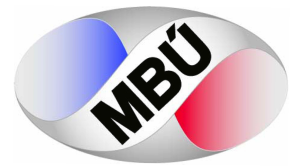     Technický list změny (TLZ) č.: 1                        Technický list změny (TLZ) č.: 1                        Technický list změny (TLZ) č.: 1                        Technický list změny (TLZ) č.: 1                        Technický list změny (TLZ) č.: 1                        Technický list změny (TLZ) č.: 1                    SoD č.:   SoD č.:   004/TSA/K/2021; 21_OB20_90004/TSA/K/2021; 21_OB20_90004/TSA/K/2021; 21_OB20_90004/TSA/K/2021; 21_OB20_90Ze dne:  Ze dne:  10. 09. 202110. 09. 2021Stavba:        Stavba:        MBU AVCR pátá etapa rekonstrukce laboratoří MBU AVCR pátá etapa rekonstrukce laboratoří MBU AVCR pátá etapa rekonstrukce laboratoří MBU AVCR pátá etapa rekonstrukce laboratoří MBU AVCR pátá etapa rekonstrukce laboratoří MBU AVCR pátá etapa rekonstrukce laboratoří MBU AVCR pátá etapa rekonstrukce laboratoří MBU AVCR pátá etapa rekonstrukce laboratoří MBU AVCR pátá etapa rekonstrukce laboratoří MBU AVCR pátá etapa rekonstrukce laboratoří Objekt:Objekt:C  - třetí patroC  - třetí patroC  - třetí patroC  - třetí patroC  - třetí patroC  - třetí patroC  - třetí patroC  - třetí patroC  - třetí patroC  - třetí patroNázev změny:Název změny:Změna zhotovení nábytkových sestavZměna zhotovení nábytkových sestavZměna zhotovení nábytkových sestavZměna zhotovení nábytkových sestavZměna zhotovení nábytkových sestavZměna zhotovení nábytkových sestavZměna zhotovení nábytkových sestavZměna zhotovení nábytkových sestavZměna zhotovení nábytkových sestavZměna zhotovení nábytkových sestavDůvod a popis změny:Důvod a popis změny:Důvod a popis změny:Důvod a popis změny:Důvod a popis změny:Důvod a popis změny:Důvod a popis změny:Důvod a popis změny:Důvod a popis změny:Důvod a popis změny:V důsledku stavu skutečnosti opravovaných místností a změn uspořádání nábytkových sestav, dle požadavků uživatelů, byl vyroben nábytek. V souvislosti se skutečným zaměřením bylo nutné upravit rozměry nových prvků, zejména pak doměrků ke stěnám. Spojením místností C347a a C347b vznikl větší prostor, ve kterém bylo třeba nový nábytek uspořádat dle jiného rozmístění.  V některých případech došlo, na žádost provozovatele, ke změně typu kontejnerů ze zásuvkového provedení na dveřovéV důsledku stavu skutečnosti opravovaných místností a změn uspořádání nábytkových sestav, dle požadavků uživatelů, byl vyroben nábytek. V souvislosti se skutečným zaměřením bylo nutné upravit rozměry nových prvků, zejména pak doměrků ke stěnám. Spojením místností C347a a C347b vznikl větší prostor, ve kterém bylo třeba nový nábytek uspořádat dle jiného rozmístění.  V některých případech došlo, na žádost provozovatele, ke změně typu kontejnerů ze zásuvkového provedení na dveřovéV důsledku stavu skutečnosti opravovaných místností a změn uspořádání nábytkových sestav, dle požadavků uživatelů, byl vyroben nábytek. V souvislosti se skutečným zaměřením bylo nutné upravit rozměry nových prvků, zejména pak doměrků ke stěnám. Spojením místností C347a a C347b vznikl větší prostor, ve kterém bylo třeba nový nábytek uspořádat dle jiného rozmístění.  V některých případech došlo, na žádost provozovatele, ke změně typu kontejnerů ze zásuvkového provedení na dveřovéV důsledku stavu skutečnosti opravovaných místností a změn uspořádání nábytkových sestav, dle požadavků uživatelů, byl vyroben nábytek. V souvislosti se skutečným zaměřením bylo nutné upravit rozměry nových prvků, zejména pak doměrků ke stěnám. Spojením místností C347a a C347b vznikl větší prostor, ve kterém bylo třeba nový nábytek uspořádat dle jiného rozmístění.  V některých případech došlo, na žádost provozovatele, ke změně typu kontejnerů ze zásuvkového provedení na dveřovéV důsledku stavu skutečnosti opravovaných místností a změn uspořádání nábytkových sestav, dle požadavků uživatelů, byl vyroben nábytek. V souvislosti se skutečným zaměřením bylo nutné upravit rozměry nových prvků, zejména pak doměrků ke stěnám. Spojením místností C347a a C347b vznikl větší prostor, ve kterém bylo třeba nový nábytek uspořádat dle jiného rozmístění.  V některých případech došlo, na žádost provozovatele, ke změně typu kontejnerů ze zásuvkového provedení na dveřovéV důsledku stavu skutečnosti opravovaných místností a změn uspořádání nábytkových sestav, dle požadavků uživatelů, byl vyroben nábytek. V souvislosti se skutečným zaměřením bylo nutné upravit rozměry nových prvků, zejména pak doměrků ke stěnám. Spojením místností C347a a C347b vznikl větší prostor, ve kterém bylo třeba nový nábytek uspořádat dle jiného rozmístění.  V některých případech došlo, na žádost provozovatele, ke změně typu kontejnerů ze zásuvkového provedení na dveřovéV důsledku stavu skutečnosti opravovaných místností a změn uspořádání nábytkových sestav, dle požadavků uživatelů, byl vyroben nábytek. V souvislosti se skutečným zaměřením bylo nutné upravit rozměry nových prvků, zejména pak doměrků ke stěnám. Spojením místností C347a a C347b vznikl větší prostor, ve kterém bylo třeba nový nábytek uspořádat dle jiného rozmístění.  V některých případech došlo, na žádost provozovatele, ke změně typu kontejnerů ze zásuvkového provedení na dveřovéV důsledku stavu skutečnosti opravovaných místností a změn uspořádání nábytkových sestav, dle požadavků uživatelů, byl vyroben nábytek. V souvislosti se skutečným zaměřením bylo nutné upravit rozměry nových prvků, zejména pak doměrků ke stěnám. Spojením místností C347a a C347b vznikl větší prostor, ve kterém bylo třeba nový nábytek uspořádat dle jiného rozmístění.  V některých případech došlo, na žádost provozovatele, ke změně typu kontejnerů ze zásuvkového provedení na dveřovéV důsledku stavu skutečnosti opravovaných místností a změn uspořádání nábytkových sestav, dle požadavků uživatelů, byl vyroben nábytek. V souvislosti se skutečným zaměřením bylo nutné upravit rozměry nových prvků, zejména pak doměrků ke stěnám. Spojením místností C347a a C347b vznikl větší prostor, ve kterém bylo třeba nový nábytek uspořádat dle jiného rozmístění.  V některých případech došlo, na žádost provozovatele, ke změně typu kontejnerů ze zásuvkového provedení na dveřovéV důsledku stavu skutečnosti opravovaných místností a změn uspořádání nábytkových sestav, dle požadavků uživatelů, byl vyroben nábytek. V souvislosti se skutečným zaměřením bylo nutné upravit rozměry nových prvků, zejména pak doměrků ke stěnám. Spojením místností C347a a C347b vznikl větší prostor, ve kterém bylo třeba nový nábytek uspořádat dle jiného rozmístění.  V některých případech došlo, na žádost provozovatele, ke změně typu kontejnerů ze zásuvkového provedení na dveřovéV důsledku stavu skutečnosti opravovaných místností a změn uspořádání nábytkových sestav, dle požadavků uživatelů, byl vyroben nábytek. V souvislosti se skutečným zaměřením bylo nutné upravit rozměry nových prvků, zejména pak doměrků ke stěnám. Spojením místností C347a a C347b vznikl větší prostor, ve kterém bylo třeba nový nábytek uspořádat dle jiného rozmístění.  V některých případech došlo, na žádost provozovatele, ke změně typu kontejnerů ze zásuvkového provedení na dveřovéV důsledku stavu skutečnosti opravovaných místností a změn uspořádání nábytkových sestav, dle požadavků uživatelů, byl vyroben nábytek. V souvislosti se skutečným zaměřením bylo nutné upravit rozměry nových prvků, zejména pak doměrků ke stěnám. Spojením místností C347a a C347b vznikl větší prostor, ve kterém bylo třeba nový nábytek uspořádat dle jiného rozmístění.  V některých případech došlo, na žádost provozovatele, ke změně typu kontejnerů ze zásuvkového provedení na dveřovéPřílohy:Přílohy:Přílohy:Přílohy:Přílohy:Přílohy:Přílohy:Přílohy:Přílohy:Přílohy:Přílohy:Přílohy:Tabulka jednotlivých místností s rozpočtem pracíTabulka jednotlivých místností s rozpočtem pracíTabulka jednotlivých místností s rozpočtem pracíTabulka jednotlivých místností s rozpočtem pracíTabulka jednotlivých místností s rozpočtem pracíTabulka jednotlivých místností s rozpočtem pracíTabulka jednotlivých místností s rozpočtem pracíTabulka jednotlivých místností s rozpočtem pracíTabulka jednotlivých místností s rozpočtem pracíTabulka jednotlivých místností s rozpočtem pracíTabulka jednotlivých místností s rozpočtem pracíTabulka jednotlivých místností s rozpočtem pracíČasový dopad oproti původnímu řešení:	Časový dopad oproti původnímu řešení:	Časový dopad oproti původnímu řešení:	Časový dopad oproti původnímu řešení:	              bez dopadu	s dopadem              bez dopadu	s dopadem              bez dopadu	s dopadem              bez dopadu	s dopademČasový dopad oproti původnímu řešení:	Časový dopad oproti původnímu řešení:	Časový dopad oproti původnímu řešení:	Časový dopad oproti původnímu řešení:	              bez dopadu	s dopadem              bez dopadu	s dopadem              bez dopadu	s dopadem              bez dopadu	s dopademOrientační cenový dopad:Orientační cenový dopad:  Odpočet:  Odpočet:1 343 792,71 Kč1 343 792,71 Kč1 343 792,71 Kč1 343 792,71 Kč1 343 792,71 Kč1 343 792,71 Kč1 343 792,71 Kč1 343 792,71 Kč  Přípočet:  Přípočet:1 261 335,11 Kč1 261 335,11 Kč1 261 335,11 Kč1 261 335,11 Kč1 261 335,11 Kč1 261 335,11 Kč1 261 335,11 Kč1 261 335,11 Kč  Celkem:  Celkem:     -82 457,60 Kč bez DPH     -82 457,60 Kč bez DPH     -82 457,60 Kč bez DPH     -82 457,60 Kč bez DPH     -82 457,60 Kč bez DPH     -82 457,60 Kč bez DPH     -82 457,60 Kč bez DPH     -82 457,60 Kč bez DPHOdsouhlasení:                                                                 Datum: 10. 12. 2021Odsouhlasení:                                                                 Datum: 10. 12. 2021Odsouhlasení:                                                                 Datum: 10. 12. 2021Odsouhlasení:                                                                 Datum: 10. 12. 2021Odsouhlasení:                                                                 Datum: 10. 12. 2021Odsouhlasení:                                                                 Datum: 10. 12. 2021Odsouhlasení:                                                                 Datum: 10. 12. 2021Odsouhlasení:                                                                 Datum: 10. 12. 2021Odsouhlasení:                                                                 Datum: 10. 12. 2021Odsouhlasení:                                                                 Datum: 10. 12. 2021Odsouhlasení:                                                                 Datum: 10. 12. 2021Odsouhlasení:                                                                 Datum: 10. 12. 2021Objednatel Jméno Jméno Podpis PodpisZhotovitelZhotovitel Jméno Jméno Podpis Podpis PodpisMBÚ TSAMERCI, s.r.o.MERCI, s.r.o.ProjektantJménoJménoPodpisPodpis TDS TDSJménoJméno Podpis Podpis PodpisMBÚ TSAMBÚ TSA